 COQUETEL FINGERGASTRONOMIACOQUETEL com opções FINGER FOOD                   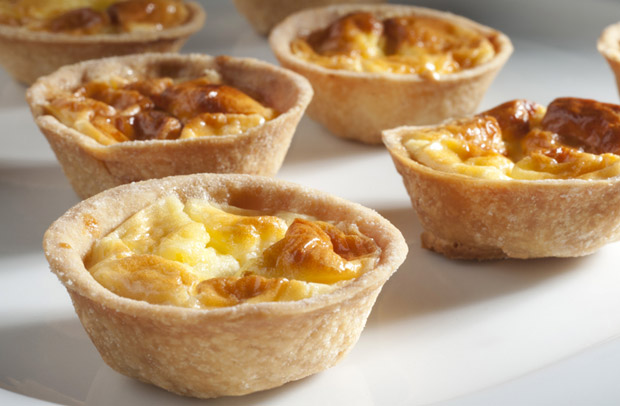 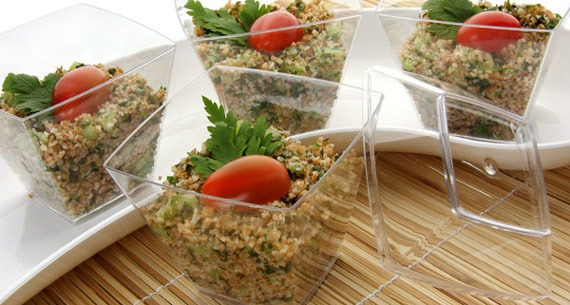 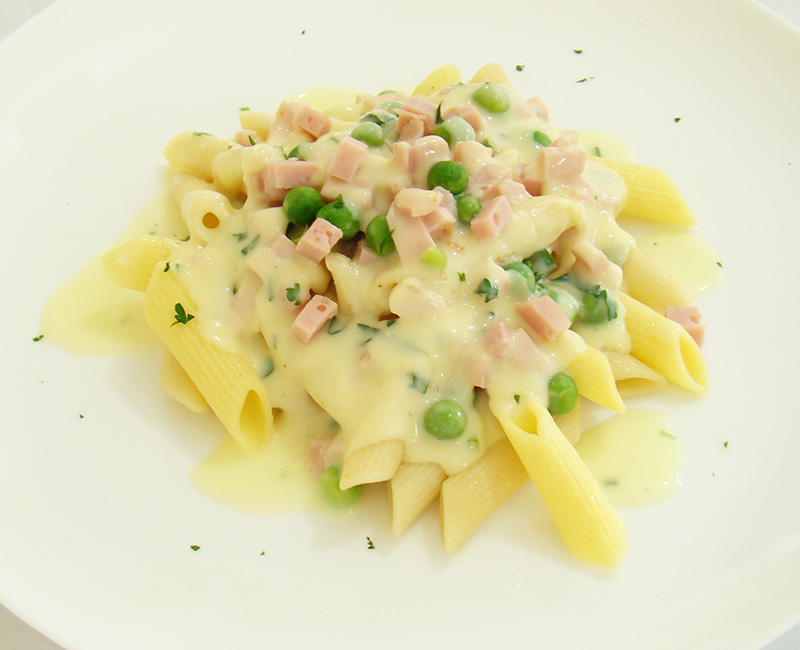 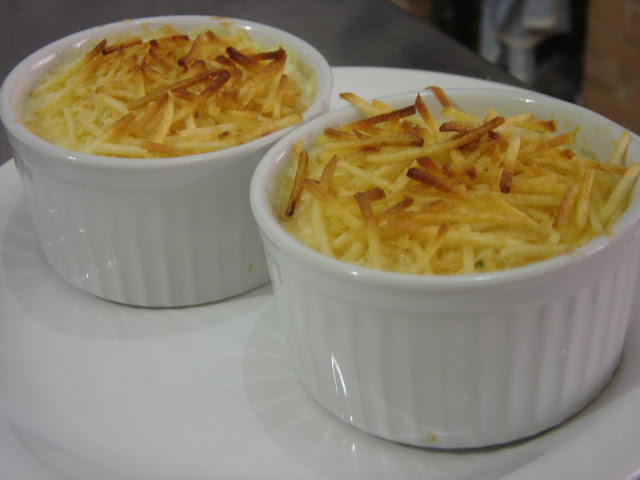 BEBIDAS	Água Natural		Água Aromatizada de Hortelã com Lima		Refrigerante Regular e LigthEntradinhas 	Passadas por garçons:Quentes	Mini quiche de peito de peru		Estrelinhas de escarolaEmpadinhas de palmito		Mini esfiha de carneEntradas	Servidas em cumbucas individuais:Frias		Salada Tabule com hortelão		Salada com folhas e legumes grelhadosOpções 	Serviço Finger Food individual:Quentes	Penne ao molho parisiense		Polentinha cremosa com ragu de toscana		Fricassé de frangoSobremesa	Servido em ponto de Buffet:E Café		Bolo de milho cremoso		Torta mousse de morango (individual)		Café e chás variados		Variedade de balas e confeitosValor da Gastronomia por  N° de convidadosPara o mínimo de 50 pessoasOBS – Itens de cardápio poderão ser substituídos para ajustarem-se às condições de serviços do local   Valor por Pessoa R$ 